                               POZVÁNKA                        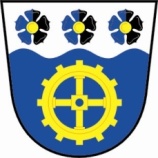 NA  1 . VEŘEJNÉ ZASEDÁNÍ ZASTUPITELSTVA OBCE TEPLIČKAkteré se bude konat v čtvrtek dne   29.2. 2024 od  17:00 hodinPROGRAM:1. projednat a schválit smlouvu o převodu garáže a pozemku č. 104 bezúplatně na obec Teplička ve vlastnictví státu.2. projednat a schválit dohodu o přičlenění honebních pozemků ke společenstevní honitbě v majetku Obce Tepličky.3. RŮZNÉV Tepličce dne  19.2 .2024										Starosta                                                                                                             Tomáš Kundrát Vyvěšeno dne 19.2.2024                                                Sejmuto dne            .2024